Guía de autoaprendizaje N° 14 Educación Física y Salud6° BásicoNombre____________________________________________ Curso_______ Fecha_____Habilidades Motrices Básicas: Manipulación (OA1)¿En qué consisten las habilidades motrices básicas de manipulación? Escribe 3 deportes en los que se utilizan estas habilidades._____________________________________________________________________________________________________________________________________________________________________________________________________________________________________________________________________________________________________________________________________________________________________________¿En cuál de estas imágenes se está trabajando la habilidad motriz de Manipulación?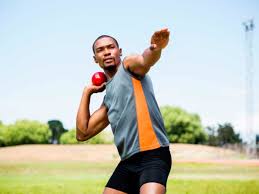 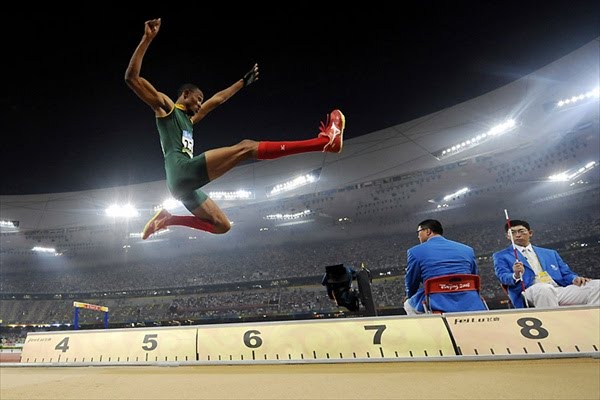 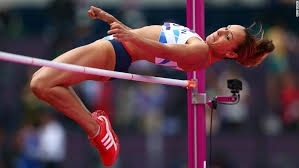 Nombra 3 ejemplos de habilidades motrices de Manipulación._______________________________________________________________________________________________________________________________________________________________________________________Observa el siguiente video https://www.youtube.com/watch?v=1f51tNjh6Bc , ejecuta los ejercicios y dibuja un circuito creado por ti de 3 estaciones donde se ejecuten ejercicios de Manipulación.Marca con una V si es Verdadero o con una F si es Falso (Justificar las falsas)_____  Las habilidades motrices básicas son importantes para el desarrollo motriz del niño.________________________________________________________________________ Las habilidades motrices básicas de Manipulación se relacionan con el desplazamiento.________________________________________________________________________ Rodar, girar y equilibrar son ejemplos de habilidades motrices básicas de Manipulación.________________________________________________________________________ Las habilidades motrices básicas ayudan a mejorar tu condición física___________________________________________________________________Escribe 3 beneficios de trabajar las habilidades motrices básicas de Manipulación¿En cuál de estas tres imágenes se está realizando un ejercicio de Manipulación?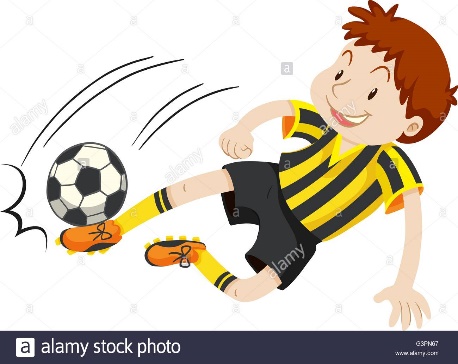 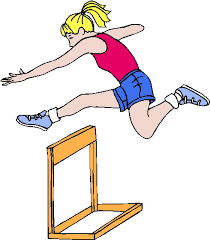 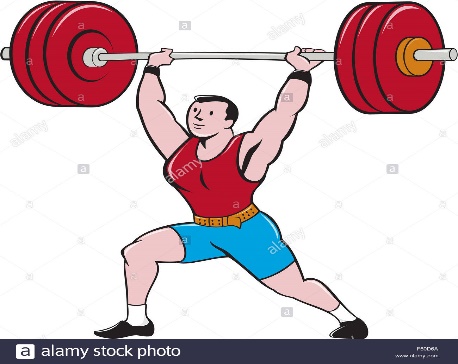 Beneficios Habilidades Motrices Básicas de Manipulación